Мастер - класс«Warming-up как средство для повышения мотивации в изучении английского языка»Цель мастер - класса: повышение профессионального мастерства педагогов – участников мастер - класса в процессе активного педагогического общения по освоению опыта работы педагога-мастера.Задачи мастер - класса: познакомить участников мастер-класса с концептуальными основами использования технологии «Warming - Up» как средство повышения мотивации учащихся в сотрудничестве;представить участникам мастер- класса свою авторскую модель образовательного процесса в режиме демонстрируемой педагогической технологии;научить участников использовать технологию «Warming - Up» в своей профессиональной деятельности;мотивировать участников  к разработке собственной модели части урока (занятия) в режиме продемонстрированной педагогической технологии;дать оценку предложенным авторским моделям части урока (занятия);обсудить с  участниками результаты совместной деятельности.Необходимое время: 20-25 минутМинимальное и максимальное количество участников: от 2-30Краткая аннотация: участники смогут актуализировать свои знания о технологии warming ups как средство повышения мотивации учащихся в изучении языка, познакомятся с разнообразными формами проведения warming ups, получат опыт в использовании этих технологии на своих уроках. Ожидаемые результаты мастер-класса: понимание участниками сути авторской системы педагога-мастера;практическое освоение ими важнейших навыков в рамках транслируемого опыта;повышение уровня их профессиональной компетентности по основным аспектам демонстрируемой деятельности;рост мотивации участников мастер-класса к формированию собственного стиля творческой педагогической деятельности.Требования к организации мастер-класса:Компьютер с проектором.Устройство вывода звука (колонки).Подключение сети Интернет.Дидактические материалыПрезентация педагогического опыта педагога-мастера Л.Н.Толстой прекрасно выразил педагогическую стратегию: «Чем легче учителю учить, тем труднее ученикам учиться. Чем труднее учителю, тем легче ученику». Великий педагог Пассов Е.И. одобрил такой подход: «Они (слова) правдиво отражают мысль о том, что учитель должен работать с полной отдачей, не жалея сил. Ведь учитель может сформи-ровать личность лишь при условии, что он, будучи сам творческой личностью, для этого должен знать – хотеть учиться – суметь творить – хотеть работать».      	 Каждый учитель знает, как важно уже при первом знакомстве учащихся с предметом       пробудить интерес к его изучению, уйти от формальной зубрежки, внести в учебный процесс развлекательные элементы, активизировать познавательные мотивы обучения.  В этом отношении иностранный язык – особый предмет. Ученикам предстоит долгий   путь усвоения чужого языка, и еще очень нескоро они смогут уверенно применить полученные знания на практике, свободно прочитать выбранную по своему вкусу статью, книгу и получить подлинное удовлетворение от общения с иной языковой культурой.     	 Коммуникативная направленность обучения – важная тема в обучении иностранному языку современного учащегося: креативного, активного, умеющего критически выражать свои мысли, быстро извлекать необходимую информацию с помощью современных технических  средств.   Большую роль в мотивации учебной деятельности играют приемы Warming –Up.Зарубежные методисты считают, что ‘Warming-Up’ – это такой вид деятельности в начале урока (обычно не более 5 минут), который преследует две цели: первая – помочь учащимся войти в языковую среду после того, как они приходят на урок английского языка.; вторая- послужит введением в тему урока и является переходным этапом к дальнейшей работе.Включение в ‘Warming-Up’ регионального компонента положительно повлияет на созда- ние мотивации, усиление познавательного аспекта, расширение страноведческой компе-тентности ученика, воспитание любви к родному краю .Наполняя каждый этап содержанием, творческому учителю можно уделить особое внимание заданиям типа ‘Warming-Up’. Это особый вид учебной деятельности, который позволяет: удачно приблизиться к реальной действительности, практически использовать приобретенные речевые навыки, вести процесс обучения без обширной подготовки для выполнения, придать занятию соответствующую атмосферу.Виды Warming-Up: драма, обсуждение, обмен, грамматические на запоминание, органайзеры и т.д. Представление моего опыта. Задания типа warming-up (разминка или разогрев) - это особый вид совместной учебной деятельности наиболее приближенный к реальной действительности. Разминку я использую в любой момент учебного занятия, обусловленный конкретными целями и задачами. С его помощью можно "запустить" урок, придавая занятию нужный ритм и соответствующую атмосферу. Этот вид учебной деятельности может быть применен для заполнения паузы. Он также может служить логичным завершением урока. Удачное завершение вызывает положительные эмоции у обучаемых, распространяющиеся на последующие занятия. Эмоциональная память неоднократно возвращает учащихся к пережитому опыту. Содержание warming-up разнообразно. Это могут быть рифмовки, скороговорки, пословицы, идиомы, мудрые высказывания, песни, различные игровые, логические приёмы и упражнения, а также различного рода лексические, фонетические или лексико-грамматические «зарядки». Сделать этот этап более привлекательным и задающим тон всему уроку совсем несложно, если превратить его в маленькую игру или соревнование.  Сегодня мы хотели бы показать различные приемы «Разогрева» на нашей встрече: «Arranging new pairs at the lesson», «Making new groups», «Let` s Get Acquainted», «A Real Gypsy», « Urgent Events »,“My Future Plans”, « Find 5 similarities », « Be Digital ». Приемы «Разогрева» короткие по времени, способствуют формированию доброжелательного климата, позволяют повторить лексический и грамматический материал, вовлекают учащихся в атмосферу коммуникативной среды3.Проведение имитационной игры со слушателями с демонстрацией приемов эффективной работы с учащимися (воспитанниками)Well? Let’s begin our work! -Arranging new pairs at the lesson The teacher has a number of cards with different opposites. The students have to take one card and find a pair.It is important to make different pairs at the lesson: it is a new experience and challenge. It is also important to change places.-Making new groups      It is one of the ideas how to arrange different groups.     Find your partner for the lesson today. What have you got? (a cake)    Do you like cooking? Can you make a cake?-Let` s Get Acquainted -My name is Irina. If I were an animal, I’d be a cat because I am kind, quiet and independent- To introduce yourself using an adjective starting with the same letter as the name e.g. Sunny Svetlana,  Brave Boris-A Real Gypsy The teacher asks the students to draw a palm on their sheets of paper. On the little finger they                write 3 adjectives about their appearance. On the ring finger they write 3 adjectives about their personality. On the middle finger – what they like doing. On the index finger – what they hate doing. On the thumb – what they want to do.-Who will read a palm?-Whose palm do you want to read? -Urgent Events Don `t forget to start you lessons with really something important for your studentsDo you like football&Are you going to watch the football championship?Are you a football fan?-My Future Plans We all are having different ideas for the weekend. Let ` s play a game “My Future Plans”. You work in groups of 4 and write what you are going to do in the nearest future according to the plan on the screen. Be creative and imaginative.The 1 person writes the 1st sentence on a sheet of paper, folds it and passes to the next person. The result will be a story about the future plans.Whose story is the most logical? Funnier?-5 similarities  Find 5 similaritiesFind similarities in 2 quite different pictures-Be Digital       While discussing a theme the students have to use all these five numbers in their speech.-The Emperor’s Cat The students have to remember all the possible adjectives starting with all the letters of the  -Unrealistic Story Have You Ever… ?The students have to revise 3 forms of the verbsМоделированиеГруппам предлагается обсудить возможности использования данного приема в своей практике, смоделировать использование фрагмента урока с использованием этого приема, поделиться своими идеями со слушателями, дать обратную связь.РефлексияОбсуждение результатов совместной деятельности. Well, colleagues. You’ve perceived many ways (methods) of Warming -Up at the lessons. What emotions do you feel? What kinds of methods will you take for your lessons? Were they useful? Will you work in groups, please?  1. The reflection of mood and emotional condition. Express your feelings: positive or negative emotions ( Прием «Солнышко»). 2. The reflection of activity -The method of Unfinished sentences (Прием «Рефлексивный экран»);- Questionnaire 3. The Reflection  of the Theme -Plus- Minus-Interesting. -Cluster -Sinquain  -Thank you toWe think we‘ve helped you refresh your minds and you will use some ideas. Good luck! Thank You for Your Work!Список литературыKlippel F., Keep talking. Communicative Fluency Activities for Language Teaching.- Great Britain, 1998. – 208 p.«Warming-up» как особый вид совместной учебной деятельности. Журнал «Иностранные языки в школе», 2005Johnson K. Communicative methodology. Oxford: Blackwell, 1998. – p.179-185.Колесникова И. Л., Дасчина О.А. Англо-русский терминологический справочник по методике преподавания иностранных языков. Cambridge University Press. СПб., 2001.http://открытыйурок.рф/статьи/513793/ https://nsportal.ru/shkola/inostrannye-yazyki/angliiskiy-yazyk/library/2014/12/05/warm-up-activities https://kopilkaurokov.ru/angliiskiyYazik/prochee/ispol_zovaniie_warming_up_activities_zalogh_uspiekha_sovriemiennogho_uroka 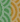 ЭтапДеятельность организатораДеятельность слушателейОрганизация начала работыПриветствие Предлагает выразить свои эмоции с использованием эмоциональной картыВысказываются о своем настроении             МотивацияОрганизует группу на раскрытие темы урока с использованием технологии « Warming-Up»Догадываются о теме урокаСтавят цель урокаОсновная частьИмитационная игра со слушателями Активно участвуют            РефлексияПредлагает 3 вида   рефлексии и несколько приемов для работы в группахВыражают свои мысли, идеи, суждения о предложенных приемах